Exam 2Physics 221Name: _________________________( 10 pts) Explain why it doesn’t make sense to use both the near point and the far point of a particular eye in the same lens equation. (10 pts)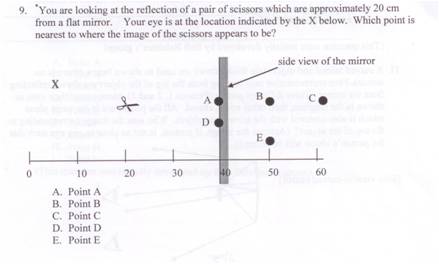 (15 pts) Explain what type of mirror is typically used on the passenger side of a car (converging or diverging).  Explain why this type is used and why, in particular, the other type would not be safe. Use diagrams if it’ll help clarify your explanation.(20 pts) Consider diamond which has an index of refraction of 2.42 and air which has an index of refraction of 1.0. Will there be a critical angle when light goes from air to diamond?  How about from diamond to air? Why?Calculate the critical angle.Draw a diagram indicating a light ray incident at an angle just over the critical angle and a second ray that is incident at an angle just under the critical angle.(20 pts)  A person has a far point of 50 meters (5000 cm) and a near point of 1.5 meters (150 cm).  What sort of correction does this person need?  Why?Find the prescription for the appropriate contact lenses.Draw a scale ray diagram of the lens with an object that produces an image at his uncorrected near point of 1.5 meters.v = f			E = hf			h = 6.63 x 10-34 J/s 		c = 2.998 x 108 m/sLaw of Reflection:  i =r		Snell’s Law: n1 sin 1 = n2 sin 2		sin c = n2 /n1 